 PARISH NEWS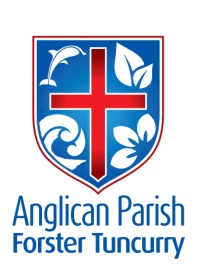                10th September 2017  FOURTEENTH SUNDAY AFTER PENTECOST‘Where two or three are gathered in my name,’ says the Lord, ‘I am there among them.’ Matthew 18.20BCA BOXES -BCA box opening time - Please return your boxes for counting and processing to Suellen Belton – BCA Box Secretary – 6554 8264.IN THE PARISH THIS WEEK –Tuesday, 12th, Parish Council, 4pm St. Alban’sWednesday, 13th, Mini Lunch, 11.30 for noon start St. Alban’s. $7 each.  Saturday, 16th, Safe Ministry Training, 9am –noon, St. Alban’sANNUAL SPRING LUNCHEON & FASHION PARADE –DYERS CROSSING.Let’s celebrate with St. John’s Ladies Guild, Dyers Crossing – their big fund raiser for the year - to be held in the Nabiac Agricultural Hall, on Friday, 22nd September, 2017, 11.15am.  Lunch, tea/coffee $20. Trading table.RSVP by 18th Sept. Moya 6559 265, Aileen 6559 1541 or Helen 6550 2383.Invite a few friends and car pool – always a great day.In Our Prayers:Our Parish:Community leadersPlease continue to pray for people with ongoing needs in your prayers each day.If you would like to add someone to the Parish Prayer list, be sure to obtain permission from the person concerned and then contact the Parish Office.Our Diocese:Assistant Bishop Peter Stuart and NickiParishes of Wyoming, WyongAnglican Women & Mothers UnionThe Wider Community and The World:Leader of the State Opposition and Shadow Cabinet.Liz Burns (CMS Tanzania)We commend to God’s keeping those who have recently died, Geoffrey Raymond Munn and Kenneth Alfred Robinson  and we pray for those who mourn their passing.  We remember with thanks those whom we have loved whose anniversary occurs at this time: Noelle Allon and Carl Benson.THANK YOU Doreen Ovens was delighted with the fuss  parishioners at Forster  made of her 91st birthday’  Special thanks from Doreen to all who prayed and showed their love – and the cakes were yummy! ROMANS 13:8,10.Let no debt remain outstanding, except the continuing debt to love one another, for he who loves his fellowman has fulfilled the law….”Love your neighbor as yourself.  Love does no harm to its neighbor.  Therefore, love is the fulfillment of the law.”CONTACT DETAILS Senior Minister/Rector  	 Revd Mark Harris			6555 4200			revmarkharris@icloud.com Priest in Local Mission	 Revd Bill Green				6555 4200Deacon			 Revd Helen Quinn			6555 4200Parish Office:		St. Alban’s Anglican Church:		6555 4200  			info@forsteranglican.com Parish Secretary		Judy Hall		         		0400 890 728Op Shop:		Head St Car park			6555 4267 			Book Shop		bookshop@forsteranglican.com		6555 4272Parish Website: 		www.forsteranglican.com  Items for Parish News: Email: PN@forsteranglican.com or phone Lyn 0491 136 455 or parish office 6555 4200 by 12noon Wednesday. Janet is away for the month of September.Our Bank Details: BSB: 705 077 Account: 000400710Acc Name: Anglican Parish of Forster/TuncurryCOURTHOUSE ROSTER20th September	Frances McPherson & Bev Christiansen4th October		Suellen Belton & Diane KellehearOCTOBER FETE- ST. ALBAN’SSaturday, 28th October – 10am – 1pm.Trisha is the event organizer and is still after help on the day.  Speak to Trisha and let her know how you would like to assist or call the parish office and speak to Clive or Judy.An exciting time is being organized and it’s a great way to re-introduce friends and family to your church family.  What is your gift?  Cooking, plants, elephants, books, painting, setting-up stalls, manning the stalls, cleaning up, It will be a great morning and on Sunday we will give thanks to God for our 30 years of ministry at St. Alban’s.30TH ANNIVERSARY DINNERFrom the first weekend in October there will be an opportunity for all parishioners  to list your name and pay $26 a head for the Dinner as we thank God for our 30 years at St. Alban’s. More details later.For info - Contact Suellen Belton - Co-ordinator - 6554 8264OP SHOP APPEALWe are desperately in need of volunteers for the Op Shop, specifically for Tuesday afternoons.  If we cannot get staff we may need to close the shop on Tuesday afternoons.  CMS SUMMER SCHOOL ‘TECH TEAM LEADER’ – VOLUNTEER ROLEHeld at Katoomba in January, 2018.CMS NSW & ACT is looking for the right person to lead the Tech Team at CMS Summer School.  If you enjoy leading a team, can prepare a roster, and have a general understanding of all things technical, then this volunteer role may be for you.   You will have a broad understanding of AV systems and WHS.   You will be required to work with the internal team leaders to prepare rosters and work schedules and identify equipment to be sourced from external suppliers.  If you would like to know more about the role, please contact Tony Hinchon at thinchon@cms.org.auSAMARITANS FOR SEPTEMBER -  Spring is here – let’s think about tins of salad veggies and even some mayonnaise for the lettuce – see what else you can find. Maybe tinned fruit. As always check the specials.  Once again when donations are collected the Samaritan rep. is always so thankful and overjoyed with our generosity.    Maybe think of something for the children too.  READINGS FOR PENTECOST 15 – 17th September –THOUGHTS ON THE ANGLICAN WOMEN’S SPRING CELEBRATION held at St. Nicholas last Monday -A spirit filled day – meeting up with ladies that we hadn’t seen for some time.  We learnt so much from Brian Holmes and were delighted when Bea came along to entertain us.  Bea is a dear friend who has just recently retired from Kularoo Gardens and was always so very helpful in bringing residents to our monthly service.  U N D I V I D E DJANET IS ON HOLIDAYS so for the month of September -  Lyn Davies will be doing the PN.A SPECIAL PRAYER FOR A FAMILIES MINISTERLoving and Generous God:We bring before you all who minister in your name in this parish and we pray for the need for a families’ minister.  Please give wisdom and guidance on the raising of finance to support this outreach.  May we approach this with the generosity of Spirit you show to us.  Give to those who will be tasked with this selection, courage, guidance, sensitivity and discernment in the implementation of this ministry initiative.  We ask these things through your Son our Saviour, Jesus Christ our Lord.  Amen.And as reported last week the donations are starting to roll in with $1,820 and by now probably an increase in the total. Thanks to parishioners who are supportive.HEBREWS 13:20,21 –May the God of peace, who through the blood of the eternal covenant brought back from the dead our Lord Jesus, that great Shepherd of the sheep, equip you with everything good for doing his will, and may he work in us what is pleasing to Him, through Jesus Christ, to whom be glory for ever and ever. Amen.OUR BOOKSHOP LOCATED IN ST. ALBAN’SHave you had a chance to check out the latest delivery of books, CD’s, DVD’s, cards, gifts and the list goes on.  A great way to purchase that “something special”.BARBECUE SUNDAY AT ST. ALBANS –Is the monthly barbecue on today??  Let’s get together at noon and celebrate. 